Preparing for Transition from Key Stage 4 to Key Stage 5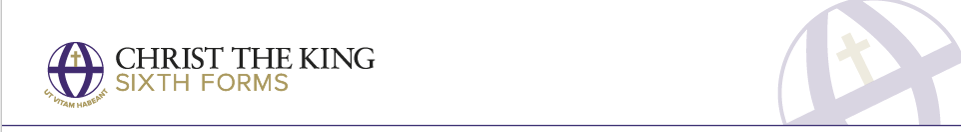 SubjectQualificationBiologyA LevelRecommended Reading MaterialsRecommended Websites Spill over - David QuammenDarwin’s Island - Steve JonesThe Epigenetics Revolution - Nessa Careyhttp://www.sumanasinc.com/webcontent/animations/biology.html - Sumanas, Inc.https://evolution.berkeley.edu/evolibrary/article/evo_01 - Understanding EvolutionPreparation TasksRecommended Research Complete the Cell Structure interactive and study resources athttp://www.cellsalive.com/index.htm  - Cells alive! This website provides a range of interactive animations (such as ‘Cell models’ and ‘How big?’), and free study aids, such as worksheets, puzzles and quizzes. Research these websites:http://www.s-cool.co.uk/a-level/biology/cells-and-organelles - S-cool the revision websitehttp://www.bbc.co.uk/education/guides/zvjycdm/revision - BBC BitesizeRecommended trips or visits this SummerRecommended trips or visits this SummerNatural History MuseumHunterian MuseumHorniman MuseumWellcome MuseumNatural History MuseumHunterian MuseumHorniman MuseumWellcome MuseumTasks to CompleteTasks to CompleteProduce a one-page revision guide to share with your class in September summarizing each of the following topics: Cells and Cell UltrastructureProkaryotes and EukaryotesMitosis and MeiosisWhichever topic you choose, your revision guide should include:Key words and definitionsClearly labelled diagramsShort explanation of key ideasProduce a one-page revision guide to share with your class in September summarizing each of the following topics: Cells and Cell UltrastructureProkaryotes and EukaryotesMitosis and MeiosisWhichever topic you choose, your revision guide should include:Key words and definitionsClearly labelled diagramsShort explanation of key ideas